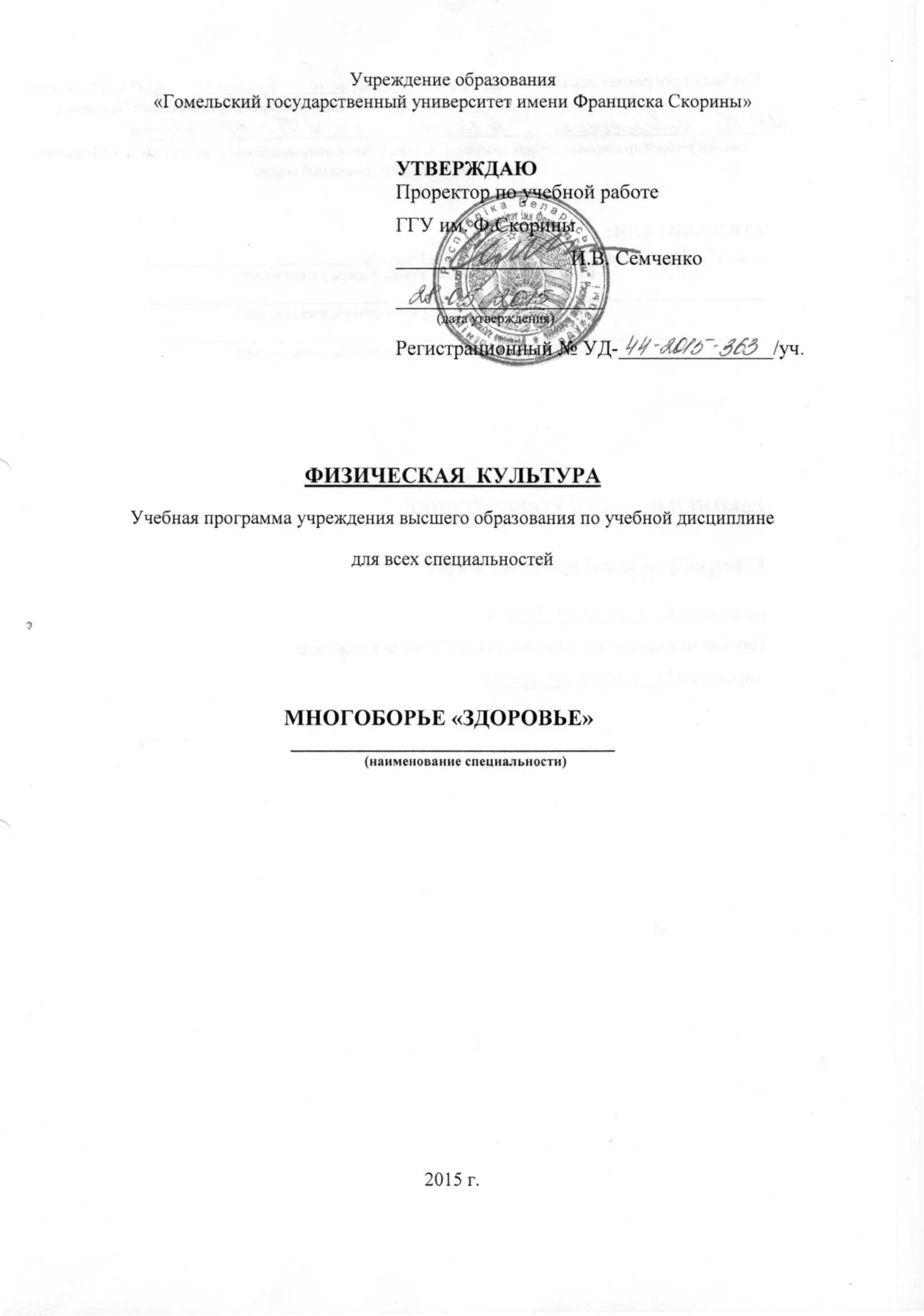 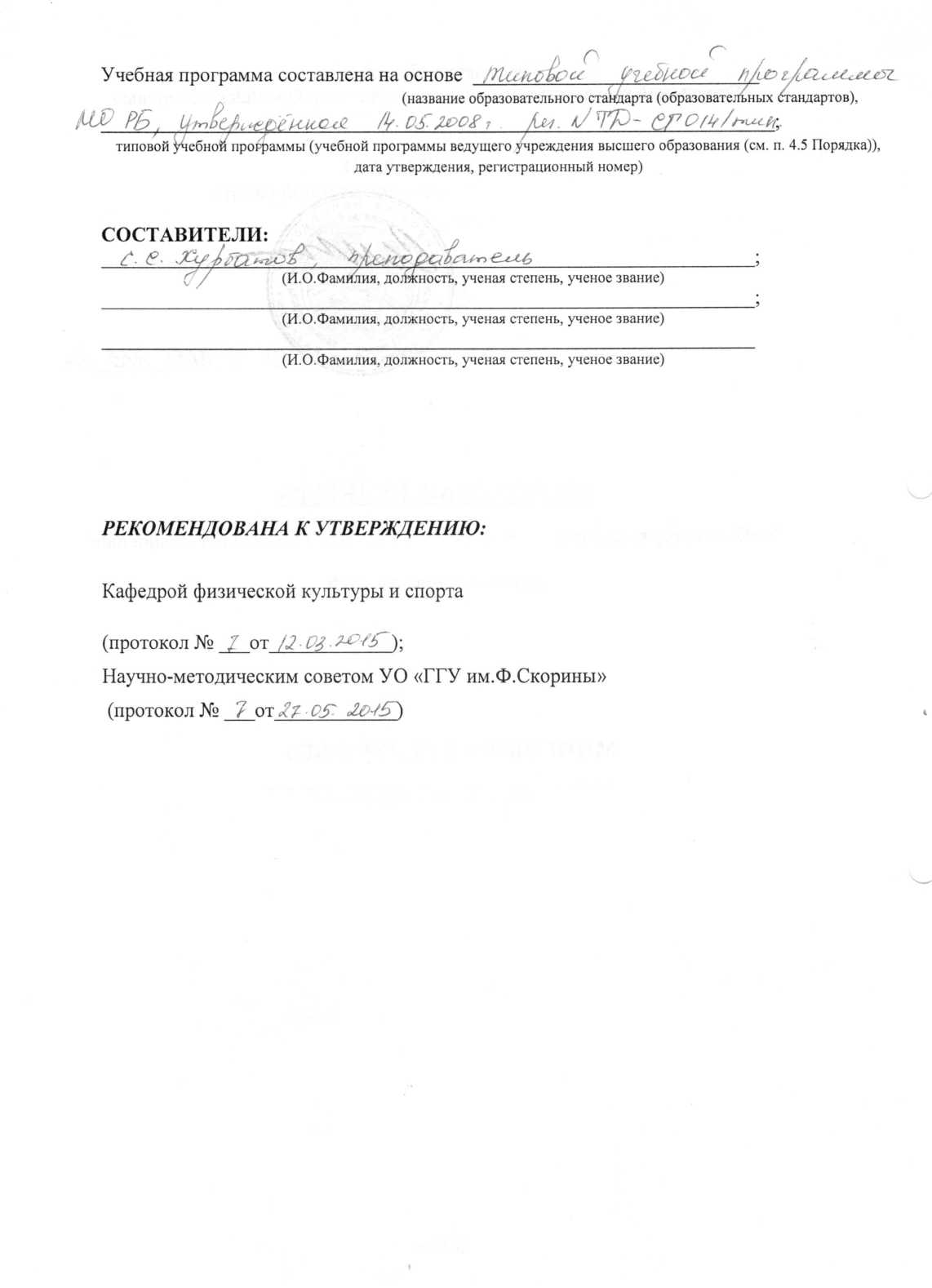 ПОЯСНИТЕЛЬНАЯ ЗАПИСКАВ высшем учебном заведении «Физическая культура» относится к дополнительным видам обучения в учебных планах всех специальностей и является значимой частью в формировании общей и профессиональной культуры современного высокообразованного специалиста, системы гуманистического воспитания студентов.Настоящая программа учитывает требования, предъявляемые экономическими, социальными и экологическими условиями проживания и обучения. Целью дисциплины является сохранение и укрепление здоровья студентов и развитие физических качеств в рамках формирования всесторонне развитой личности.Задачами дисциплины являются:- усвоение студентами роли физической культуры в развитии человека;- анализ теоретико-методических основ физической культуры в формировании здорового образа жизни;- обеспечение, сохранение и укрепление здоровья;- развитие и совершенствование психофизических способностей и качеств.В результате изучения дисциплины обучаемый должен:знать:– роль физической культуры в развитии человека и подготовке специалиста;– теоретико-методические основы физической культуры и здорового образа жизни;– возрастно-половые различия в физиологических реакциях на физическую нагрузку;– механизм влияния двигательной активности на повышение устойчивости организма к неблагоприятным факторам внешней среды.уметь:– оценивать функциональное состояние организма в покое, под влиянием физической нагрузки различной направленности и в периоды восстановления; – использовать в жизни практические умения и навыки, обеспечивающие сохранение и укрепление здоровья, развитие и совершенствование психофизических способностей и качеств;– использовать опыт физкультурно-спортивной деятельности для достижения жизненных и профессиональных целей.владеть:– физиологическими знаниями для планирования и проведения основных видов физкультурно-оздоровительных занятий с детьми, подростками и взрослыми людьми;– методами и средствами процессов восстановления.В результате изучения дисциплины «Физическая культура» студенты должны овладеть: академическими компетенциями:–	АК-1. Уметь применять базовые научно-теоретические знания для решения теоретических и практических задач.–	АК-2. Владеть системным и сравнительным анализом.–	АК-3. Владеть исследовательскими навыками.–	АК-4. Уметь работать самостоятельно.–	АК-5. Быть способным порождать новые идеи (обладать креативностью).–	АК-6. Владеть междисциплинарным подходом при решении проблем.–	АК-7. Иметь навыки, связанные с использованием технических устройств, управлением информацией и работой с компьютером.–	АК-8. Обладать навыками устной и письменной коммуникации.–	АК-9. Уметь учиться, повышать свою квалификацию в течение всей жизни.социально-личностными компетенциями:–	СЛК-1. Обладать качествами гражданственности.–	СЛК-2. Быть способным к социальному взаимодействию.–	СЛК-3. Обладать способностью к межличностным коммуникациям.–	СЛК-4. Владеть навыками здоровьесбережения.–	СЛК-5. Быть способным к критике и самокритике.–	СЛК-6. Уметь работать в команде.–	СЛК-7. Формировать и аргументировать собственные суждения и профессиональную позицию.–	СЛК-8.Уметь использовать в практической деятельности основы законодательства и правовых норм.–	СЛК-9. Уважительно и бережно относиться к историческому наследию и культурным традициям, толерантно воспринимать социальные и культурные различия.–	СЛК-10. Проявлять инициативу и креативность, в том числе в нестандартных ситуациях.	профессиональными компетенциями:–	ПК-1. Формировать физическую культуру личности;–	ПК-2. Формировать гуманистическое мировоззрение, нравственное сознание и нравственное поведение;–	ПК-3. Воспитывать ответственность за результаты учебной деятельности;–	ПК-4. Формировать у занимающихся систему научных знаний, умений, навыков и готовность к их использованию в процессе физического воспитания;–	ПК-5. Осваивать и использовать современные научно обоснованные методики физического воспитания;–	ПК-6. Работать с научно-методической литературой;–   ПК -7.  Проводить и контролировать разные формы занятий физическими упражнениями;–    ПК-8.  Выбирать и использовать средства и методы физического воспитания;–  ПК-9. Организовывать и проводить разнообразные формы занятий физическими упражнениями;–  ПК-10. Использовать приемы формирования мотивации к занятиям физическими упражнениями;–   ПК-11. Контролировать и анализировать соревновательную деятельность;–  ПК-12. Обеспечивать безопасность спортивной подготовки, осуществлять профилактику травматизма, оказывать первую доврачебную помощь;– ПК-13. Выбирать и использовать эффективные средства восстановления после физических нагрузок и травм;–  ПК-14. Работать с нормативными правовыми актами и другими документами;–	ПК-15. Анализировать и оценивать собранные данные;–	ПК-16. Взаимодействовать со специалистами смежных профилей;–	ПК-17. Вести переговоры с другими заинтересованными участниками;–	ПК-18. Пользоваться глобальными информационными ресурсами, владеть современными средствами телекоммуникаций;–	ПК-19. Нормировать и контролировать физическую нагрузку;–   ПК-20. Организовывать и проводить соревнования, спортивно-массовые и физкультурно-оздоровительные мероприятия;–   ПК-21. Организовывать активный отдых средствами физической культуры и спорта;– ПК-22. Обеспечивать безопасное проведение занятий физическими упражнениями; –   ПК-23. Осуществлять пропаганду физической культуры, спорта и туризма, здорового образа жизни;Дисциплина обязательного компонента «Физическая культура. Многоборье «Здоровье»», изучается студентами на первых трех курсах всех специальностей университета в объеме 210 часов практических занятий и 12 часов лекционных занятий; контроль знаний осуществляется в форме зачета в каждом семестре.СОДЕРЖАНИЕ УЧЕБНОГО МАТЕРИАЛАЛЕКЦИОННЫЕ ЗАНЯТИЯ (Л.З.)Тема 1. Содержание физического воспитания в высших учебных заведениях.Тема 2. Развитие физической культуры и спорта в Гомельской области.Тема 3. Врачебный контроль и самоконтроль в процессе занятий физической культурой и спортомТема 4. Влияние физических нагрузок на организм занимающихся. Травматизм в процессе занятий физическими упражнениямиТема 5. Принципы сбалансированного питанияТема 6. Гигиеническое обеспечение при проведении занятий по физической культуреПРАКТИЧЕСКИЕ ЗАНЯТИЯ (П.З.) Теоретические основы обучения в многоборье, техника безопасности Методика обучения и тренировки Общие принципы техники упражненийПравила соревнований по многоборьюЭлементы выполнения легкоатлетических упражнений Элементы выполнения упражнений на перекладине и на брусьях Обучение упражнениям на перекладине.Обучение упражнениям на брусьях.Обучение подвижным играм.Учебно-тренировочная игра в мини футбол.Учебно-тренировочная игра в мини футбол.Обучение строевым приемам с лыжами и на лыжах.Передвижение на лыжах Обучение основам техники прыжка.Обучение основам техники старта.Обучение техники стартового разгонаОбучение основам техники прыжкаОбучение основам техники прыжкаСовершенствование техники стартаСовершенствование в технике прыжкаОбучение в технике отжиманийОбучение техники высокого стартаОбучение техники прыжкаСовершенствование прыжка в длину с местаСовершенствование техники стартаОбучение техники высокого стартаСовершенствование стартового разгонаСовершенствование в технике прыжка в длину с места.Совершенствование в технике стартового разгона.Обучение сгибанию разгибанию рук в упоре лежа.Совершенствование прыжка в длину с места.Обучение основам техники отжиманий.Совершенствование техники стартового разгона.Обучение бегу по прямой.Обучение бегу по виражу.Обучение бегу «колесом».Совершенствование технике стартового разгона.Обучение бегу стартового ускорения.Совершенствование техники прыжка в длину с места.Обучение в технике стартового ускорения.Совершенствование технике отжиманий Обучение технике бегу с хода.Совершенствование техники стартового ускорения.Обучение в технике бега с хода.Совершенствование техники бега по виражу.Обучение технике бега с хода.Обучение техники высокого старта.Обучение техники финального усилия.Совершенствование бега по прямой.Обучение техники бега по дистанции.Обучение техники прыжка с ноги на ногу.Развитие основных физических качеств посредством легкоатлетических упражненийСовершенствование навыков выносливости к статическим напряжениям. Совершенствование упражнений на силу.Обучение бегу по пересеченной местности.Совершенствование техники бега по прямой.Обучение техники стартового ускорения.Совершенствование техники прыжка в длину.Обучение техники бега с хода.Совершенствование прыжка с ноги на ногу.Обучение техники прыжка в длину с места Совершенствование техники рывка классического.Совершенствование техники прыжка в длину с места.Совершенствование техники прыжка с ноги на ногу.Обучение основам техники бега с хода.Совершенствование в овладении.Обучение техники прыжка в длину с места.Совершенствование упражнений со штангой для развития силы.Обучение техники прыжка в длину с места.Совершенствование прыжка с ноги на ногу.Обучение бега с хода.Совершенствование упражнений на развитие двигательного качества быстроты.Совершенствование техники прыжка в длину с места Кроссовая подготовкаСовершенствование техники классического рывка Совершенствование прыжка с ноги на ногу Совершенствование бега с хода Обучение техники прыжка в длину с места Совершенствование техники взятие штанги на грудь Совершенствование техники прыжка в длину с места Обучение техники стартового ускорения Совершенствование техники стартового ускорения Обучение техники стартового ускоренияСовершенствование выносливости к статическим упражнениям.Обучение техники стартового ускорения Совершенствования двигательного качества - сила Совершенствование стартового ускорения Обучение техники финального усилия Совершенствование техники стартового ускорения Совершенствование техники финального усилия Совершенствование техники финального усилия Обучение техники финального усилияСовершенствование основам техники стартового ускорения Совершенствование основам техники финального усилия Совершенствования техники стартового ускоренияСовершенствование движений на развитие двигательного качества - силы Обучение техники финального усилия Обучение техники финального усилияСовершенствование техники финального усилияСовершенствование упражнений на развитие двигательного качества - гибкостьОбучение техники стартового ускорения Совершенствование техники финального усилия Обучение основам техники низкого старта Совершенствование техники бега на средние дистанции Совершенствование техники классического рывкаСовершенствование техники толчка штанги от груди со стоек способом в размножкуОбучение технике низкого стартаСовершенствование техники бега на средние дистанции Обучение технике классического рывка Обучение технике классического толчка Совершенствование техники низкого стартаСовершенствование упражнений на развитие двигательного качества - силы Совершенствование рывковых упражнений с гирями и со штангой Совершенствование упражнений на развитие двигательного качества - гибкостьСовершенствование техники низкого стартаСовершенствование техники бега на средние дистанцииОбучение технике классического толчкаСовершенствование техники бега на средние дистанцииСовершенствование упражнений на развитие двигательного качества -быстротаОбучение технике толчка штанги от груди Совершенствование техники низкого старта Совершенствование техники бега на средние дистанции Обучение технике сгибания разгибания рук в упоре лежа Совершенствование рывкового упражнения с гирями и со штангой Обучение технике бега по виражу Обучение технике бега по прямойСовершенствование сгибания разгибания рук в упоре лежа Совершенствование упражнений на развитие двигательного качества - выносливостьСовершенствование технике бега на короткие дистанции Совершенствование упражнений на развитие двигательного качества - сила Совершенствование технике сгибания разгибания рук в упоре лежа Совершенствование стартового разгона Совершенствование техники бега на короткие дистанции Совершенствование упражнений на развитие двигательного качества - гибкостьОбучение технике сгибания разгибания рук в упоре лежа Совершенствование стартового разгона.Обучение технике бега на короткие дистанцииСовершенствование техники бега на короткие дистанции Обучение технике сгибания разгибания рук в упоре лежа Обучение технике стартового разгона Совершенствование бега на короткие дистанцииСовершенствование упражнений на развитие двигательного качества - силаСовершенствование техники сгибания разгибания рук в упоре лежаСовершенствование техники стартового разгонаСовершенствование техники бега по прямойОбучение технике бега по дистанцииОбучение технике бега по виражуОбучение подъема штанги на грудь с виса с полуподседом Обучение технике бега по прямой Обучение технике бега по дистанции Совершенствование бега по виражуСовершенствование упражнений на развитие двигательного качества - быстротаСовершенствование технике бега по прямойСовершенствование упражнений, направленных на развитие двигательногокачества - выносливостьОбучение технике бега по виражуОбучение техники бега по дистанцииОбучение бега по прямойСовершенствование техники толчка штанги с груди Обучение основам техники бега по виражу Совершенствование бега по дистанции Совершенствование бега по прямойСовершенствование двигательного качества - выносливость Совершенствование технике бега по виражу Совершенствование бега по дистанции Совершенствование технике бега по прямойСовершенствование техники взятия штанги на грудь с плинтов в полуподсед Обучение приземлению в прыжке в длину с места Совершенствование упражнений на развитие двигательного качества - выносливостьОбучение технике разгона с высокого стартаОбучение технике классического толчкаОбучение технике приземлению в прыжке в длину с местаСовершенствование упражнений на развитие двигательного качествавыносливостьСовершенствование техники разгона с высокого старта Совершенствование техники полета в прыжке в длину с места Обучение технике приземлению в прыжке в длину с места Совершенствование технике полета в прыжке в длину с места Обучение основам технике приземлению в прыжке в длину с места Совершенствование техники полета в прыжке в длину с местаОбучение техники разгона с высокого стартаСовершенствование упражнений, направленных на развитие двигательного качества - выносливостьСовершенствование технике разгона с высокого стартаСовершенствование техники полета в прыжке в длину с местаСовершенствование техники приземлению в прыжке в длину с местаСовершенствование упражнений, направленных на развитие двигательногокачества - выносливостьОбучение техники разгона с высокого стартаОбучение техники приземлению в прыжке в длину с местаСовершенствование бега по дистанцииСовершенствование упражнений, направленных на развитие двигательного качества - силыСовершенствование техники бега по виражуСовершенствование техники взятия штанги на грудь с низкого старта Совершенствование бега по дистанцииСовершенствование техники подъема штанги на грудь с плинтов с подседом размножкойСовершенствование техники бега по виражуСовершенствование упражнений, направленных на развитие двигательного качества - выносливостьСовершенствование упражнений, направленных на развитие двигательного качества - силаСовершенствование техники стартового разгона Совершенствование техники бега по дистанцииСовершенствование упражнений, направленных на развитие двигательного качества - ловкостьСовершенствование техники бега по виражуСовершенствование упражнений, направленных на развитие двигательного качества - быстротаСовершенствование техники бега по дистанцииСовершенствование упражнений, направленных на развитие двигательного качества - силаСовершенствование бега по виражуСовершенствование упражнений, направленных на развитие двигательного качества - выносливостьСовершенствование техники прыжка в длину с места Совершенствование упражнений, направленных на развитие двигательного качества - силаСовершенствование техники бега на короткую дистанцию в целом Совершенствование упражнений, направленных на развитие двигательного качества - гибкостьСовершенствование прыжка в длину с местаСовершенствование упражнений, направленных на развитие двигательного качества - выносливостьСовершенствование техники бега на короткую дистанцию в целом Совершенствование техники отжиманий Совершенствование техники прыжка в длину с места Совершенствование техники отжиманийСовершенствование техники бега на короткую дистанцию в целом Совершенствование упражнений, направленных на развитие двигательного качества - силаСовершенствование в овладении основами техникиСовершенствование упражнений, направленных на развитие двигательного качества - выносливостьСовершенствование техники бега на короткую дистанцию в целом Совершенствование упражнений, направленных на развитие двигательного качества - силаСовершенствование техники классического толчкаСовершенствование упражнений, направленных на развитие двигательного качества - гибкостьСовершенствование в овладении основами техники бега на длинную дистанциюСовершенствование упражнений, направленных на развитие двигательного качества - силаСовершенствование техники прыжка в длину в целом Совершенствование упражнений, направленных на развитие двигательного качества - силаСовершенствование в овладении основами техники бега на длинную дистанциюСовершенствование упражнений, направленных на развитие двигательного качества - силаСовершенствование техники прыжка в длину в целом Совершенствование упражнений, направленных на развитие двигательного качества - гибкостьСовершенствование в овладении основами техники бега на длинную дистанциюСовершенствование упражнений, направленных на развитие двигательного качества - силаСовершенствование техники прыжка в длину в целом Совершенствование упражнений, направленных на развитие двигательного качества - силаСовершенствование в овладении основами техники бега на длинную дистанциюСовершенствование упражнений, направленных на развитие двигательного качества - силаИНФОРМАЦИОННО - МЕТОДИЧЕСКАЯ ЧАСТЬОсновная литература Бондаренко, К.К. Гомельский государственный университет имени Ф.Скорины. Физическое воспитание: практическое пособие по разделу «Организация оздоровительной и спортивно-массовой работы» / В.П. Астахов, К.К. Бондаренко, А.И. Конон. - Гомель: ГГУ им.Ф Скорины, 2006. Желудкович, М.П. Оздоровительно-развивающий подход к физическому воспитанию студенческой молодежи: учебное пособие / М.П. Желудкович, Р.П. Купчинов. - Мн., 2004. Завалишина, Е.В Гомельский государственный университет имени Ф.Скорины. «Физическое воспитание»: практическое пособие по разделу «Основы аэробики» / Е.В.Завалишина, А.С.Малиновский. - Гомель: ГГУ им.Ф.Скорины, 2006. Лапицкая, Л.А. Гомельский государственный университет имени Ф.Скорины. «Физическое воспитание»: практическое пособие по разделу «Подвижные игры» /Л.А.Лапицкая., О.А.Захарченко, Л.М. Морозова. - Гомель: ГГУ им.Ф.Скорины, 2006. Физическое воспитание: пособие для студентов вузов / В. А. Медведев, А. Е. Бондаренко, К. К. Бондаренко и др.; Под ред. В. А. Медведева. - Гомель: БелГУТ, 2003.Дополнительная литератураПрактическое пособие Физическое воспитание «тексты лекций»: [Текст]: практическое пособие для студентов вузов / В.Н. Дворак, А.С. Малиновский, П.С. Машевская; М-во образования РБ, Гомельский государственный университет им. Ф. Скорины. - Гомель: ГГУ им. Ф. Скорины, 2010.УЧЕБНО-МЕТОДИЧЕСКАЯ КАРТАНомер раздела, темы, занятияНаименование раздела, темы, занятия; перечень изучаемых вопросовКоличество аудиторных часовКоличество аудиторных часовКоличество аудиторных часовКоличество аудиторных часовКоличество аудиторных часовКоличество часов УСРФорма контроля знанийНомер раздела, темы, занятияНаименование раздела, темы, занятия; перечень изучаемых вопросовлекцииПрактические занятияСеминарские занятиялабораторные занятияиноеКоличество часов УСРФорма контроля знаний12333333344444444455555556666666777777788888889999999Всего часов за курс121212121212121101101101101101101101101100000000Тема 1. Содержание физического воспитания в высших учебных заведениях1.1 Цель, задачи и формы физического воспитания студентов1.2 Основные понятия теории физической культуры1.3 Физические качества и методика их развития1.4 Структура занятия по физическому воспитанию1.5 Влияние занятий физическими упражнениями на организм человекаТема 2.Развитие Физической культуры и спорта в Гомельской области2.1 Исторический очерк олимпийского движения на Гомельщине2.2 Современные тенденции развития спорта и туризма в гомельской области2.3 Спортсмены гомельской области участники и призеры летних олимпийских игрТема 3.Врачебный контроль и самоконтроль в процессе занятий физической культурой и спортом3.1 Врачебный контрольЗ.2 Функциональное состояние организма и его оценка3.3. Самоконтроль в процессе учебно-тренировочной деятельностиТема 4.Влияние физических нагрузок на организм занимающихся. Травматизм в процессе занятий физическими упражнениями4.1 Изменения, происходящие в организме человека под влиянием физических упражнений4.2 Разновидности травм4.3 Профилактика травматизма на занятиях по физическому воспитаниюТема 5. Принципы сбалансированного питания5.1 Гигиена питания5.2 Белки. Жиры. Углеводы5.3 Витамины. Минералы и микроэлементы5.4 Сохранение витаминов круглый год5.5 Основной обменТема 6. Гигиеническое обеспечение при проведении занятий по физической культуре6.1. Гигиенические требования к местам занятий физическими упражнениями и спортом6.2 Гигиенические требования к одежде и обуви6.3 Личная гигиена студентов активно занимающихся спортом7.1Занятие 11. Краткий исторический обзор развития отечественного легкоатлетического спорта.22222227.2Занятие 21.Теоретические основы обучения в многоборье, техника безопасности22222227.3Занятие 31 .Методика обучения и тренировки 2. Общие принципы техники упражнений22222227.4Занятие 41 .Правила соревнований по многоборью.22222227.5Занятие 51 .Элементы выполнения легкоатлетических упражнений22222227.6Занятие 6 Элементы выполнения упражнений на перекладине и на брусьях 1 .Обучение упражнениям на перекладине.2.0бучение упражнениям на брусьях.22222227.7Занятие 7Обучение подвижным играм.Учебно-тренировочная	игра в мини футбол.22222227.8Занятие 81.Учебно-тренировочная игра в мини футбол.22222227.9Занятие 91 .Обучение строевым приемам с лыжами и на лыжах. 2.Передвижение на лыжах22222227.10Занятие 102222222--------------Обучение основам техники прыжка.Обучение основам техники старта.Обучение основам техники прыжка.Обучение основам техники старта.Обучение основам техники прыжка.Обучение основам техники старта.7.11Занятие 11Обучение техники стартового разгонаОбучение основам техники прыжкаЗанятие 11Обучение техники стартового разгонаОбучение основам техники прыжкаЗанятие 11Обучение техники стартового разгонаОбучение основам техники прыжка222222227.12Занятие 12Обучение основам техники прыжкаСовершенствование техники стартаЗанятие 12Обучение основам техники прыжкаСовершенствование техники стартаЗанятие 12Обучение основам техники прыжкаСовершенствование техники старта222222227.13Занятие 13Совершенствование в технике прыжкаОбучение в технике отжиманийЗанятие 13Совершенствование в технике прыжкаОбучение в технике отжиманийЗанятие 13Совершенствование в технике прыжкаОбучение в технике отжиманий222222227.14Занятие 14Обучение техники высокого стартаОбучение техники прыжкаЗанятие 14Обучение техники высокого стартаОбучение техники прыжкаЗанятие 14Обучение техники высокого стартаОбучение техники прыжка222222227.15Занятие 15Совершенствование прыжка в длину с местаСовершенствование техники стартаЗанятие 15Совершенствование прыжка в длину с местаСовершенствование техники стартаЗанятие 15Совершенствование прыжка в длину с местаСовершенствование техники старта222222227.16Занятие 16Обучение техники высокого стартаСовершенствование стартового разгонаЗанятие 16Обучение техники высокого стартаСовершенствование стартового разгонаЗанятие 16Обучение техники высокого стартаСовершенствование стартового разгона222222227.17Занятие 171 .Совершенствование в технике прыжка в длину с места. 2.Совершенствование в технике стартового разгона.Занятие 171 .Совершенствование в технике прыжка в длину с места. 2.Совершенствование в технике стартового разгона.Занятие 171 .Совершенствование в технике прыжка в длину с места. 2.Совершенствование в технике стартового разгона.222222227.18Занятие 181 .Обучение сгибанию разгибанию рук в упоре лежа. 2.Совершенствование прыжка в длину с места.Занятие 181 .Обучение сгибанию разгибанию рук в упоре лежа. 2.Совершенствование прыжка в длину с места.Занятие 181 .Обучение сгибанию разгибанию рук в упоре лежа. 2.Совершенствование прыжка в длину с места.222222227.19Занятие 191 .Обучение основам техники отжиманий.2.Совершенствование техники стартового разгона.Занятие 191 .Обучение основам техники отжиманий.2.Совершенствование техники стартового разгона.Занятие 191 .Обучение основам техники отжиманий.2.Совершенствование техники стартового разгона.222222227.20Занятие 201 .Обучение бегу по прямой. 2.Обучение бегу по виражу.Занятие 201 .Обучение бегу по прямой. 2.Обучение бегу по виражу.Занятие 201 .Обучение бегу по прямой. 2.Обучение бегу по виражу.222222227.21Занятие 211. Обучение бегу «колесом».Занятие 211. Обучение бегу «колесом».Занятие 211. Обучение бегу «колесом».22222222“““““““2. Совершенствование технике стартового разгона.2. Совершенствование технике стартового разгона.2222222227.22Занятие 22Обучение бегу стартового ускарения.Совершенствование техники прыжка в длину с места.Занятие 22Обучение бегу стартового ускарения.Совершенствование техники прыжка в длину с места.2222222227.23Занятие 23Обучение в технике стартового ускорения.Совершенствование технике отжиманийЗанятие 23Обучение в технике стартового ускорения.Совершенствование технике отжиманий2222222227.24Занятие 24Обучение технике бегу с хода.Совершенствование техники стартового ускарения.Занятие 24Обучение технике бегу с хода.Совершенствование техники стартового ускарения.2222222227.25Занятие 25Обучение в технике бега с хода.Совершенствование техники бега по виражу.Занятие 25Обучение в технике бега с хода.Совершенствование техники бега по виражу.2222222227.26Занятие 26Обучение технике бега с хода.Обучение техники высокого старта.Занятие 26Обучение технике бега с хода.Обучение техники высокого старта.2222222227.27Занятие 271 .Обучение техники финального усилия. 2. Совершенствование бега по прямой.Занятие 271 .Обучение техники финального усилия. 2. Совершенствование бега по прямой.2222222227.28Занятие 28Обучение техники бега по дистанции . Обучение техники прыжка с ноги на ногу.Занятие 28Обучение техники бега по дистанции . Обучение техники прыжка с ноги на ногу.2222222227.29Раздел 7 Развитие основных физических качеств посредством легкоатлетическихупражненийЗанятие 29Совершенствование навыков выносливости к статическим напряжениям.Совершенствование упражнений на силу.Раздел 7 Развитие основных физических качеств посредством легкоатлетическихупражненийЗанятие 29Совершенствование навыков выносливости к статическим напряжениям.Совершенствование упражнений на силу.2222222227.30Занятие 30Обучение бегу по пересеченной местности .Совершенствование техники бега по прямой.Занятие 30Обучение бегу по пересеченной местности .Совершенствование техники бега по прямой.2222222227.31Занятие 311 .Обучение техники стартового ускарения.2. Совершенствование техники прыжка в длину.Занятие 311 .Обучение техники стартового ускарения.2. Совершенствование техники прыжка в длину.2222222227.32Занятие 32Занятие 32-----------------------Обучение техники бега с хода.Совершенствование прыжка с ноги на ногу.Обучение техники бега с хода.Совершенствование прыжка с ноги на ногу.7.33Занятие 33Обучение техники прыжка в длину с местаСовершенствование техники рывка классического.Занятие 33Обучение техники прыжка в длину с местаСовершенствование техники рывка классического.222222227.34Занятие 34Совершенствование техники прыжка в длину с места.Совершенствование техники прыжка с ноги на ногу.Занятие 34Совершенствование техники прыжка в длину с места.Совершенствование техники прыжка с ноги на ногу.222222227.35Занятие 35Обучение основам техники бега с хода.Совершенствование в овладении.Занятие 35Обучение основам техники бега с хода.Совершенствование в овладении.222222227.36Занятие 36Обучение техники прыжка в длину с места.Совершенствование упражнений со штангой для развития силы.Занятие 36Обучение техники прыжка в длину с места.Совершенствование упражнений со штангой для развития силы.222222227.37Занятие 37Обучение техники техники прыжка в длину с места.Совершенствование прыжка с ноги на ногу.Занятие 37Обучение техники техники прыжка в длину с места.Совершенствование прыжка с ноги на ногу.222222227.38Занятие 38Обучение бега с хода.Совершенствование упражнений на развитие двигательного качества- быстроты.Занятие 38Обучение бега с хода.Совершенствование упражнений на развитие двигательного качества- быстроты.222222227.39Занятие 39Совершенствование техники прыжка в длину с местаКроссовая подготовкаЗанятие 39Совершенствование техники прыжка в длину с местаКроссовая подготовка222222227.40Занятие 40Совершенствование техники классического рывка Совершенствование прыжка с ноги на ногуЗанятие 40Совершенствование техники классического рывка Совершенствование прыжка с ноги на ногу222222227.41Занятие 41Совершенствование бега с ходаОбучение техники прыжка в длину с местаЗанятие 41Совершенствование бега с ходаОбучение техники прыжка в длину с места222222227.42Занятие 42Совершенствование техники взятие штанги на грудьСовершенствование техники техники прыжка в длину с местаЗанятие 42Совершенствование техники взятие штанги на грудьСовершенствование техники техники прыжка в длину с места222222227.43Занятие 43Занятие 4322222222--------------Обучение техники стартового ускаренияСовершенствование техники стартового ускаренияОбучение техники стартового ускаренияСовершенствование техники стартового ускаренияОбучение техники стартового ускаренияСовершенствование техники стартового ускарения7.44Занятие 44Обучение техники стартового ускаренияСовершенствование выносливости к статическим упражнениям.Занятие 44Обучение техники стартового ускаренияСовершенствование выносливости к статическим упражнениям.Занятие 44Обучение техники стартового ускаренияСовершенствование выносливости к статическим упражнениям.222222227.45Занятие 45Обучение техники стартового ускаренияСовершенствования двигательного качества - силаЗанятие 45Обучение техники стартового ускаренияСовершенствования двигательного качества - силаЗанятие 45Обучение техники стартового ускаренияСовершенствования двигательного качества - сила222222227.46Занятие 46Совершенствование стартового ускаренияОбучение техники финального усилияЗанятие 46Совершенствование стартового ускаренияОбучение техники финального усилияЗанятие 46Совершенствование стартового ускаренияОбучение техники финального усилия222222227.47Занятие 47Совершенствование техники стартового ускаренияСовершенствование техники финального усилияЗанятие 47Совершенствование техники стартового ускаренияСовершенствование техники финального усилияЗанятие 47Совершенствование техники стартового ускаренияСовершенствование техники финального усилия222222227.48Занятие 48Совершенствование техники финального усилияОбучение техники финального усилияЗанятие 48Совершенствование техники финального усилияОбучение техники финального усилияЗанятие 48Совершенствование техники финального усилияОбучение техники финального усилия222222227.49Занятие 49Совершенствование основам техники стартового ускаренияСовершенствование основам техники финального усилияЗанятие 49Совершенствование основам техники стартового ускаренияСовершенствование основам техники финального усилияЗанятие 49Совершенствование основам техники стартового ускаренияСовершенствование основам техники финального усилия222222227.50Занятие 50Совершенствования техники стартового ускаренияСовершенствование движений на развитие двигательного качества - силыЗанятие 50Совершенствования техники стартового ускаренияСовершенствование движений на развитие двигательного качества - силыЗанятие 50Совершенствования техники стартового ускаренияСовершенствование движений на развитие двигательного качества - силы222222227.51Занятие 51Обучение техники финального усилияОбучение техники финального усилияЗанятие 51Обучение техники финального усилияОбучение техники финального усилияЗанятие 51Обучение техники финального усилияОбучение техники финального усилия222222227.52Занятие 52Совершенствование техники финального усилияСовершенствование упражнений на развитие двигательного качества - гибкостьЗанятие 52Совершенствование техники финального усилияСовершенствование упражнений на развитие двигательного качества - гибкостьЗанятие 52Совершенствование техники финального усилияСовершенствование упражнений на развитие двигательного качества - гибкость222222227.53Занятие 53Обучение техники стартового ускаренияСовершенствование техники финального усилияЗанятие 53Обучение техники стартового ускаренияСовершенствование техники финального усилияЗанятие 53Обучение техники стартового ускаренияСовершенствование техники финального усилия222222227.54Занятие 54Занятие 54Занятие 5422222222--------------Обучение основам техники низкого старта Совершенствование техники бега на средние дистанцииОбучение основам техники низкого старта Совершенствование техники бега на средние дистанцииОбучение основам техники низкого старта Совершенствование техники бега на средние дистанциизачетзачетзачет444444444Всего за 1 семестрВсего за 1 семестрВсего за 1 семестр12121212121212121201201201201201201201207.55Занятие 55Совершенствование техники классического рывкаСовершенствование техники толчка штанги от груди со стоек способом в размножкуЗанятие 55Совершенствование техники классического рывкаСовершенствование техники толчка штанги от груди со стоек способом в размножкуЗанятие 55Совершенствование техники классического рывкаСовершенствование техники толчка штанги от груди со стоек способом в размножку222222227.56Занятие 56Обучение технике низкого стартаСовершенствование техники бега на средние дистанцииЗанятие 56Обучение технике низкого стартаСовершенствование техники бега на средние дистанцииЗанятие 56Обучение технике низкого стартаСовершенствование техники бега на средние дистанции222222227.57Занятие 57Обучение технике классического рывкаОбучение технике классического толчкаЗанятие 57Обучение технике классического рывкаОбучение технике классического толчкаЗанятие 57Обучение технике классического рывкаОбучение технике классического толчка222222227.58Занятие 58Совершенствование техники низкого стартаСовершенствование упражнений на развитие двигательного качества - силыЗанятие 58Совершенствование техники низкого стартаСовершенствование упражнений на развитие двигательного качества - силыЗанятие 58Совершенствование техники низкого стартаСовершенствование упражнений на развитие двигательного качества - силы222222227.59Занятие 59Совершенствование рывковых упражнений с гирями и со штангойСовершенствование упражнений на развитие двигательного качества - гибкостьЗанятие 59Совершенствование рывковых упражнений с гирями и со штангойСовершенствование упражнений на развитие двигательного качества - гибкостьЗанятие 59Совершенствование рывковых упражнений с гирями и со штангойСовершенствование упражнений на развитие двигательного качества - гибкость222222227.60Занятие 60Совершенствование техники низкого стартаСовершенствование техники бега на средние дистанцииЗанятие 60Совершенствование техники низкого стартаСовершенствование техники бега на средние дистанцииЗанятие 60Совершенствование техники низкого стартаСовершенствование техники бега на средние дистанции222222227.61Занятие 61Обучение технике классического толчка Совершенствование техники бега на средние дистанцииЗанятие 61Обучение технике классического толчка Совершенствование техники бега на средние дистанцииЗанятие 61Обучение технике классического толчка Совершенствование техники бега на средние дистанции222222227.62Занятие 62Совершенствование упражнений на развитие двигательного качества - быстротаОбучение технике толчка штанги от грудиЗанятие 62Совершенствование упражнений на развитие двигательного качества - быстротаОбучение технике толчка штанги от грудиЗанятие 62Совершенствование упражнений на развитие двигательного качества - быстротаОбучение технике толчка штанги от груди222222227.63Занятие 63Совершенствование техники низкого стартаСовершенствование техники бега на средние дистанцииЗанятие 63Совершенствование техники низкого стартаСовершенствование техники бега на средние дистанцииЗанятие 63Совершенствование техники низкого стартаСовершенствование техники бега на средние дистанции222222227.64Занятие 64Занятие 64Занятие 6422222222--------------Обучение технике сгибания разгибания рук в упоре лежаСовершенствование рывкового упражнения с гирями и со штангойОбучение технике сгибания разгибания рук в упоре лежаСовершенствование рывкового упражнения с гирями и со штангойОбучение технике сгибания разгибания рук в упоре лежаСовершенствование рывкового упражнения с гирями и со штангой7.65Занятие 65Обучение технике бега по виражуОбучение технике бега по прямойЗанятие 65Обучение технике бега по виражуОбучение технике бега по прямойЗанятие 65Обучение технике бега по виражуОбучение технике бега по прямой222222227.66Занятие 66Совершенствование сгибания разгибания рук в упоре лежаСовершенствование упражнений на развитие двигательного качества - выносливостьЗанятие 66Совершенствование сгибания разгибания рук в упоре лежаСовершенствование упражнений на развитие двигательного качества - выносливостьЗанятие 66Совершенствование сгибания разгибания рук в упоре лежаСовершенствование упражнений на развитие двигательного качества - выносливость222222227.67Занятие 67Совершенствование технике бега на короткие дистанцииСовершенствование упражнений на развитие двигательного качества - силаЗанятие 67Совершенствование технике бега на короткие дистанцииСовершенствование упражнений на развитие двигательного качества - силаЗанятие 67Совершенствование технике бега на короткие дистанцииСовершенствование упражнений на развитие двигательного качества - сила222222227.68Занятие 68Совершенствование технике сгибания разгибания рук в упоре лежаСовершенствование стартового разгонаЗанятие 68Совершенствование технике сгибания разгибания рук в упоре лежаСовершенствование стартового разгонаЗанятие 68Совершенствование технике сгибания разгибания рук в упоре лежаСовершенствование стартового разгона222222227.69Занятие 69Совершенствование техники бега на короткие дистанцииСовершенствование упражнений на развитие двигательного качества- гибкостьЗанятие 69Совершенствование техники бега на короткие дистанцииСовершенствование упражнений на развитие двигательного качества- гибкостьЗанятие 69Совершенствование техники бега на короткие дистанцииСовершенствование упражнений на развитие двигательного качества- гибкость222222227.70Занятие 70Обучение технике сгибания разгибания рук в упоре лежаСовершенствование стартового разгона.Занятие 70Обучение технике сгибания разгибания рук в упоре лежаСовершенствование стартового разгона.Занятие 70Обучение технике сгибания разгибания рук в упоре лежаСовершенствование стартового разгона.222222227.71Занятие 71Обучение технике бега на короткие дистанцииСовершенствование техники бега на короткие дистанцииЗанятие 71Обучение технике бега на короткие дистанцииСовершенствование техники бега на короткие дистанцииЗанятие 71Обучение технике бега на короткие дистанцииСовершенствование техники бега на короткие дистанции222222227.72Занятие 72Обучение технике сгибания разгибания рук в упоре лежаОбучение технике стартового разгонаЗанятие 72Обучение технике сгибания разгибания рук в упоре лежаОбучение технике стартового разгонаЗанятие 72Обучение технике сгибания разгибания рук в упоре лежаОбучение технике стартового разгона222222227.73Занятие 73Совершенствование бега на короткие дистанцииСовершенствование упражнений на развитие двигательного качества - силаЗанятие 73Совершенствование бега на короткие дистанцииСовершенствование упражнений на развитие двигательного качества - силаЗанятие 73Совершенствование бега на короткие дистанцииСовершенствование упражнений на развитие двигательного качества - сила222222227.74Занятие 74Совершенствование техники сгибания разгибания рук в упоре лежаСовершенствование техники стартового разгонаЗанятие 74Совершенствование техники сгибания разгибания рук в упоре лежаСовершенствование техники стартового разгонаЗанятие 74Совершенствование техники сгибания разгибания рук в упоре лежаСовершенствование техники стартового разгона222222227.75Занятие 75Совершенствование техники бега по прямойОбучение технике бега по дистанцииЗанятие 75Совершенствование техники бега по прямойОбучение технике бега по дистанцииЗанятие 75Совершенствование техники бега по прямойОбучение технике бега по дистанцииЗанятие 75Совершенствование техники бега по прямойОбучение технике бега по дистанции22222227.76Занятие 76Обучение технике бега по виражуОбучение подъема штанги на грудь с виса с полуподседомЗанятие 76Обучение технике бега по виражуОбучение подъема штанги на грудь с виса с полуподседомЗанятие 76Обучение технике бега по виражуОбучение подъема штанги на грудь с виса с полуподседомЗанятие 76Обучение технике бега по виражуОбучение подъема штанги на грудь с виса с полуподседом22222227.77Занятие 77Обучение технике бега по прямойОбучение технике бега по дистанцииЗанятие 77Обучение технике бега по прямойОбучение технике бега по дистанцииЗанятие 77Обучение технике бега по прямойОбучение технике бега по дистанцииЗанятие 77Обучение технике бега по прямойОбучение технике бега по дистанции22222227.78Занятие 78Совершенствование бега по виражуСовершенствование упражнений на развитие двигательного качества - быстротаЗанятие 78Совершенствование бега по виражуСовершенствование упражнений на развитие двигательного качества - быстротаЗанятие 78Совершенствование бега по виражуСовершенствование упражнений на развитие двигательного качества - быстротаЗанятие 78Совершенствование бега по виражуСовершенствование упражнений на развитие двигательного качества - быстрота22222227.79Занятие 79Совершенствование технике бега по прямойСовершенствование упражнений направленных на развитие двигательного качества - выносливостьЗанятие 79Совершенствование технике бега по прямойСовершенствование упражнений направленных на развитие двигательного качества - выносливостьЗанятие 79Совершенствование технике бега по прямойСовершенствование упражнений направленных на развитие двигательного качества - выносливостьЗанятие 79Совершенствование технике бега по прямойСовершенствование упражнений направленных на развитие двигательного качества - выносливость22222227.80Занятие 80Обучение технике бега по виражуОбучение техники бега по дистанцииЗанятие 80Обучение технике бега по виражуОбучение техники бега по дистанцииЗанятие 80Обучение технике бега по виражуОбучение техники бега по дистанцииЗанятие 80Обучение технике бега по виражуОбучение техники бега по дистанции22222227.81Занятие 81Обучение бега по прямойСовершенствование техники толчка штанги с грудиЗанятие 81Обучение бега по прямойСовершенствование техники толчка штанги с грудиЗанятие 81Обучение бега по прямойСовершенствование техники толчка штанги с грудиЗанятие 81Обучение бега по прямойСовершенствование техники толчка штанги с груди22222227.82Занятие 82Обучение основам техники бега по виражуСовершенствование бега по дистанцииЗанятие 82Обучение основам техники бега по виражуСовершенствование бега по дистанцииЗанятие 82Обучение основам техники бега по виражуСовершенствование бега по дистанцииЗанятие 82Обучение основам техники бега по виражуСовершенствование бега по дистанции22222227.83Занятие 83Совершенствование бега по прямойСовершенствование двигательного качества - выносливостьЗанятие 83Совершенствование бега по прямойСовершенствование двигательного качества - выносливостьЗанятие 83Совершенствование бега по прямойСовершенствование двигательного качества - выносливостьЗанятие 83Совершенствование бега по прямойСовершенствование двигательного качества - выносливость22222227.84Занятие 84Совершенствование технике бега по виражуСовершенствование бега по дистанцииЗанятие 84Совершенствование технике бега по виражуСовершенствование бега по дистанцииЗанятие 84Совершенствование технике бега по виражуСовершенствование бега по дистанцииЗанятие 84Совершенствование технике бега по виражуСовершенствование бега по дистанции22222227.85Занятие 851. Совершенствование технике бега по прямойЗанятие 851. Совершенствование технике бега по прямойЗанятие 851. Совершенствование технике бега по прямойЗанятие 851. Совершенствование технике бега по прямой2222222"""""""2. Совершенствование техники взятия штанги на грудь с плинтов в полуподсед2. Совершенствование техники взятия штанги на грудь с плинтов в полуподсед2. Совершенствование техники взятия штанги на грудь с плинтов в полуподсед2. Совершенствование техники взятия штанги на грудь с плинтов в полуподсед2. Совершенствование техники взятия штанги на грудь с плинтов в полуподсед7.86Занятие 86Обучение приземлению в прыжке в длину с местаСовершенствование упражнений на развитие двигательного качества - выносливостьЗанятие 86Обучение приземлению в прыжке в длину с местаСовершенствование упражнений на развитие двигательного качества - выносливостьЗанятие 86Обучение приземлению в прыжке в длину с местаСовершенствование упражнений на развитие двигательного качества - выносливостьЗанятие 86Обучение приземлению в прыжке в длину с местаСовершенствование упражнений на развитие двигательного качества - выносливостьЗанятие 86Обучение приземлению в прыжке в длину с местаСовершенствование упражнений на развитие двигательного качества - выносливость22222227.87Занятие 87Обучение технике разгона с высокого стартаОбучение технике классического толчкаЗанятие 87Обучение технике разгона с высокого стартаОбучение технике классического толчкаЗанятие 87Обучение технике разгона с высокого стартаОбучение технике классического толчкаЗанятие 87Обучение технике разгона с высокого стартаОбучение технике классического толчкаЗанятие 87Обучение технике разгона с высокого стартаОбучение технике классического толчка22222227.88Занятие 88Обучение технике приземлению в прыжке в длину с местаСовершенствование упражнений на развитие двигательного качества выносливостьЗанятие 88Обучение технике приземлению в прыжке в длину с местаСовершенствование упражнений на развитие двигательного качества выносливостьЗанятие 88Обучение технике приземлению в прыжке в длину с местаСовершенствование упражнений на развитие двигательного качества выносливостьЗанятие 88Обучение технике приземлению в прыжке в длину с местаСовершенствование упражнений на развитие двигательного качества выносливостьЗанятие 88Обучение технике приземлению в прыжке в длину с местаСовершенствование упражнений на развитие двигательного качества выносливость22222227.89Занятие 89Совершенствование техники разгона с высокого стартаСовершенствование техники полета в прыжке в длину с местаЗанятие 89Совершенствование техники разгона с высокого стартаСовершенствование техники полета в прыжке в длину с местаЗанятие 89Совершенствование техники разгона с высокого стартаСовершенствование техники полета в прыжке в длину с местаЗанятие 89Совершенствование техники разгона с высокого стартаСовершенствование техники полета в прыжке в длину с местаЗанятие 89Совершенствование техники разгона с высокого стартаСовершенствование техники полета в прыжке в длину с места22222227.90Занятие 90Обучение технике приземлению в прыжке в длину с местаСовершенствование технике полета в прыжке в длину с местаЗанятие 90Обучение технике приземлению в прыжке в длину с местаСовершенствование технике полета в прыжке в длину с местаЗанятие 90Обучение технике приземлению в прыжке в длину с местаСовершенствование технике полета в прыжке в длину с местаЗанятие 90Обучение технике приземлению в прыжке в длину с местаСовершенствование технике полета в прыжке в длину с местаЗанятие 90Обучение технике приземлению в прыжке в длину с местаСовершенствование технике полета в прыжке в длину с места22222227.91Занятие 91Обучение основам технике приземлению в прыжке в длину с местаСовершенствование техники полета в прыжке в длину с местаЗанятие 91Обучение основам технике приземлению в прыжке в длину с местаСовершенствование техники полета в прыжке в длину с местаЗанятие 91Обучение основам технике приземлению в прыжке в длину с местаСовершенствование техники полета в прыжке в длину с местаЗанятие 91Обучение основам технике приземлению в прыжке в длину с местаСовершенствование техники полета в прыжке в длину с местаЗанятие 91Обучение основам технике приземлению в прыжке в длину с местаСовершенствование техники полета в прыжке в длину с места22222227.92Занятие 92Обучение техники разгона с высокого стартаСовершенствование упражнений направленных на развитие двигательного качества - выносливостьЗанятие 92Обучение техники разгона с высокого стартаСовершенствование упражнений направленных на развитие двигательного качества - выносливостьЗанятие 92Обучение техники разгона с высокого стартаСовершенствование упражнений направленных на развитие двигательного качества - выносливостьЗанятие 92Обучение техники разгона с высокого стартаСовершенствование упражнений направленных на развитие двигательного качества - выносливостьЗанятие 92Обучение техники разгона с высокого стартаСовершенствование упражнений направленных на развитие двигательного качества - выносливость22222227.93Занятие 93Совершенствование технике разгона с высокого стартаСовершенствование техники полета в прыжке в длину с местаЗанятие 93Совершенствование технике разгона с высокого стартаСовершенствование техники полета в прыжке в длину с местаЗанятие 93Совершенствование технике разгона с высокого стартаСовершенствование техники полета в прыжке в длину с местаЗанятие 93Совершенствование технике разгона с высокого стартаСовершенствование техники полета в прыжке в длину с местаЗанятие 93Совершенствование технике разгона с высокого стартаСовершенствование техники полета в прыжке в длину с места22222227.94Занятие 94Совершенствование техники приземлению в прыжке в длину с местаСовершенствование упражнений направленных на развитие двигательного качества - выносливостьЗанятие 94Совершенствование техники приземлению в прыжке в длину с местаСовершенствование упражнений направленных на развитие двигательного качества - выносливостьЗанятие 94Совершенствование техники приземлению в прыжке в длину с местаСовершенствование упражнений направленных на развитие двигательного качества - выносливостьЗанятие 94Совершенствование техники приземлению в прыжке в длину с местаСовершенствование упражнений направленных на развитие двигательного качества - выносливостьЗанятие 94Совершенствование техники приземлению в прыжке в длину с местаСовершенствование упражнений направленных на развитие двигательного качества - выносливость22222227.95Занятие 951. Обучение техники разгона с высокого стартаЗанятие 951. Обучение техники разгона с высокого стартаЗанятие 951. Обучение техники разгона с высокого стартаЗанятие 951. Обучение техники разгона с высокого стартаЗанятие 951. Обучение техники разгона с высокого старта2222222““““““““““““““7.96Занятие 96Совершенствование бега по дистанцииСовершенствование упражнений направленных на развитие двигательного качества - силыЗанятие 96Совершенствование бега по дистанцииСовершенствование упражнений направленных на развитие двигательного качества - силыЗанятие 96Совершенствование бега по дистанцииСовершенствование упражнений направленных на развитие двигательного качества - силыЗанятие 96Совершенствование бега по дистанцииСовершенствование упражнений направленных на развитие двигательного качества - силыЗанятие 96Совершенствование бега по дистанцииСовершенствование упражнений направленных на развитие двигательного качества - силыЗанятие 96Совершенствование бега по дистанцииСовершенствование упражнений направленных на развитие двигательного качества - силыЗанятие 96Совершенствование бега по дистанцииСовершенствование упражнений направленных на развитие двигательного качества - силы22222227.97Занятие 97Совершенствование техники бега по виражуСовершенствование техники взятия штанги на грудь с низкого стартаЗанятие 97Совершенствование техники бега по виражуСовершенствование техники взятия штанги на грудь с низкого стартаЗанятие 97Совершенствование техники бега по виражуСовершенствование техники взятия штанги на грудь с низкого стартаЗанятие 97Совершенствование техники бега по виражуСовершенствование техники взятия штанги на грудь с низкого стартаЗанятие 97Совершенствование техники бега по виражуСовершенствование техники взятия штанги на грудь с низкого стартаЗанятие 97Совершенствование техники бега по виражуСовершенствование техники взятия штанги на грудь с низкого стартаЗанятие 97Совершенствование техники бега по виражуСовершенствование техники взятия штанги на грудь с низкого старта22222227.98Занятие 98Совершенствование бега по дистанцииСовершенствование техники подъема штанги на грудь с плинтов с подседом размножкойЗанятие 98Совершенствование бега по дистанцииСовершенствование техники подъема штанги на грудь с плинтов с подседом размножкойЗанятие 98Совершенствование бега по дистанцииСовершенствование техники подъема штанги на грудь с плинтов с подседом размножкойЗанятие 98Совершенствование бега по дистанцииСовершенствование техники подъема штанги на грудь с плинтов с подседом размножкойЗанятие 98Совершенствование бега по дистанцииСовершенствование техники подъема штанги на грудь с плинтов с подседом размножкойЗанятие 98Совершенствование бега по дистанцииСовершенствование техники подъема штанги на грудь с плинтов с подседом размножкойЗанятие 98Совершенствование бега по дистанцииСовершенствование техники подъема штанги на грудь с плинтов с подседом размножкой22222227.99Занятие 99Совершенствование техники бега по виражуСовершенствование упражнений направленных на развитие двигательного качества - выносливостьЗанятие 99Совершенствование техники бега по виражуСовершенствование упражнений направленных на развитие двигательного качества - выносливостьЗанятие 99Совершенствование техники бега по виражуСовершенствование упражнений направленных на развитие двигательного качества - выносливостьЗанятие 99Совершенствование техники бега по виражуСовершенствование упражнений направленных на развитие двигательного качества - выносливостьЗанятие 99Совершенствование техники бега по виражуСовершенствование упражнений направленных на развитие двигательного качества - выносливостьЗанятие 99Совершенствование техники бега по виражуСовершенствование упражнений направленных на развитие двигательного качества - выносливостьЗанятие 99Совершенствование техники бега по виражуСовершенствование упражнений направленных на развитие двигательного качества - выносливость22222227.100Занятие 100Совершенствование упражнений направленных на развитие двигательного качества - силаСовершенствование техники стартового разгонаЗанятие 100Совершенствование упражнений направленных на развитие двигательного качества - силаСовершенствование техники стартового разгонаЗанятие 100Совершенствование упражнений направленных на развитие двигательного качества - силаСовершенствование техники стартового разгонаЗанятие 100Совершенствование упражнений направленных на развитие двигательного качества - силаСовершенствование техники стартового разгонаЗанятие 100Совершенствование упражнений направленных на развитие двигательного качества - силаСовершенствование техники стартового разгонаЗанятие 100Совершенствование упражнений направленных на развитие двигательного качества - силаСовершенствование техники стартового разгонаЗанятие 100Совершенствование упражнений направленных на развитие двигательного качества - силаСовершенствование техники стартового разгона22222227.101Занятие 101Совершенствование техники бега по дистанцииСовершенствование упражнений направленных на развитие двигательного качества - ловкостьЗанятие 101Совершенствование техники бега по дистанцииСовершенствование упражнений направленных на развитие двигательного качества - ловкостьЗанятие 101Совершенствование техники бега по дистанцииСовершенствование упражнений направленных на развитие двигательного качества - ловкостьЗанятие 101Совершенствование техники бега по дистанцииСовершенствование упражнений направленных на развитие двигательного качества - ловкостьЗанятие 101Совершенствование техники бега по дистанцииСовершенствование упражнений направленных на развитие двигательного качества - ловкостьЗанятие 101Совершенствование техники бега по дистанцииСовершенствование упражнений направленных на развитие двигательного качества - ловкостьЗанятие 101Совершенствование техники бега по дистанцииСовершенствование упражнений направленных на развитие двигательного качества - ловкость22222227.102Занятие 102Совершенствование техники бега по виражуСовершенствование упражнений направленных на развитие двигательного качества - быстротаЗанятие 102Совершенствование техники бега по виражуСовершенствование упражнений направленных на развитие двигательного качества - быстротаЗанятие 102Совершенствование техники бега по виражуСовершенствование упражнений направленных на развитие двигательного качества - быстротаЗанятие 102Совершенствование техники бега по виражуСовершенствование упражнений направленных на развитие двигательного качества - быстротаЗанятие 102Совершенствование техники бега по виражуСовершенствование упражнений направленных на развитие двигательного качества - быстротаЗанятие 102Совершенствование техники бега по виражуСовершенствование упражнений направленных на развитие двигательного качества - быстротаЗанятие 102Совершенствование техники бега по виражуСовершенствование упражнений направленных на развитие двигательного качества - быстрота22222227.103Занятие 103Совершенствование техники бега по дистанцииСовершенствование упражнений направленных на развитие двигательного качества - силаЗанятие 103Совершенствование техники бега по дистанцииСовершенствование упражнений направленных на развитие двигательного качества - силаЗанятие 103Совершенствование техники бега по дистанцииСовершенствование упражнений направленных на развитие двигательного качества - силаЗанятие 103Совершенствование техники бега по дистанцииСовершенствование упражнений направленных на развитие двигательного качества - силаЗанятие 103Совершенствование техники бега по дистанцииСовершенствование упражнений направленных на развитие двигательного качества - силаЗанятие 103Совершенствование техники бега по дистанцииСовершенствование упражнений направленных на развитие двигательного качества - силаЗанятие 103Совершенствование техники бега по дистанцииСовершенствование упражнений направленных на развитие двигательного качества - сила22222227.104Занятие 104Совершенствование бега по виражуЗанятие 104Совершенствование бега по виражуЗанятие 104Совершенствование бега по виражуЗанятие 104Совершенствование бега по виражуЗанятие 104Совершенствование бега по виражуЗанятие 104Совершенствование бега по виражуЗанятие 104Совершенствование бега по виражу2222222“““““““Совершенствование упражнений направленных на развитие двигательного качества - выносливостьСовершенствование упражнений направленных на развитие двигательного качества - выносливостьСовершенствование упражнений направленных на развитие двигательного качества - выносливостьСовершенствование упражнений направленных на развитие двигательного качества - выносливостьСовершенствование упражнений направленных на развитие двигательного качества - выносливостьСовершенствование упражнений направленных на развитие двигательного качества - выносливость22222227.105Занятие 105Совершенствование техники прыжка в длину с местаСовершенствование упражнений направленных на развитие двигательного качества - силаЗанятие 105Совершенствование техники прыжка в длину с местаСовершенствование упражнений направленных на развитие двигательного качества - силаЗанятие 105Совершенствование техники прыжка в длину с местаСовершенствование упражнений направленных на развитие двигательного качества - силаЗанятие 105Совершенствование техники прыжка в длину с местаСовершенствование упражнений направленных на развитие двигательного качества - силаЗанятие 105Совершенствование техники прыжка в длину с местаСовершенствование упражнений направленных на развитие двигательного качества - силаЗанятие 105Совершенствование техники прыжка в длину с местаСовершенствование упражнений направленных на развитие двигательного качества - сила2222222зачетзачетзачет4444444Всего часов за 2 семестрВсего часов за 2 семестр106106106106106106106106